Управление образования администрации Старооскольского городского округа Белгородской областиМуниципальное бюджетное общеобразовательное учреждение«Образовательный комплекс «Озёрки»(МБОУ «ОК «Озёрки»)                               ПРИЛОЖЕНИЕ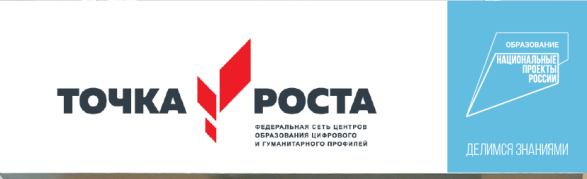 к основной образовательной программе основного общего образованияДОПОЛНИТЕЛЬНАЯ ОБЩЕОБРАЗОВАТЕЛЬНАЯ (ОБЩЕРАЗВИВАЮЩАЯ) ПРОГРАММАСОЦИАЛЬНО - ПЕДАГОГИЧЕСКОЙ НАПРАВЛЕННОСТИ«Первая медицинская помощь»Уровень программы: базовыйСрок реализации программы: 1 годОбщее количество часов: 68 часовВозраст учащихся:15 – 16 летВид программы: авторскаяАвтор-составитель:Куценко Ольга Владимировна, педагог дополнительного образованияс. ОзёркиСтарооскольский городской округ2020г.Раздел 1 «КОМПЛЕКС ОСНОВНЫХ ХАРАКТЕРИСТИК ОБРАЗОВАНИЯ: ОБЪЕМ, СОДЕРЖАНИЕ, ПЛАНИРУЕМЫЕ РЕЗУЛЬТАТЫ»ПОЯСНИТЕЛЬНАЯ ЗАПИСКА       НАПРАВЛЕННОСТЬ ПРОГРАММЫ: социально-педагогическая       АКТУАЛЬНОСТЬ ПРОГРАММЫ:Жизнь современного человека с раннего детства подвергается многочисленным опасностям. В природной среде при проведении досуга также существует множество травмирующих факторов и травм опасных действий: травмы на воде, солнечные и тепловые удары, контакт с ядовитыми и опасными животными и растениями, получение травм при катании на качелях, детских горках. Самые безобидные, на первый взгляд, предметы быта и повседневные дела являются часто причиной возникновения крайне тяжелых, иногда не совместимых с жизнью ситуаций, которые было бы возможно предотвратить выполнением простейших, но неотложных доврачебных манипуляций.Педагогическая целесообразностьЗанимаясь по программе «Первая медицинская помощь», обучающиеся приобретут знания, умения и навыки по основам первой помощи при травмах различного характера, полученных как в чрезвычайных ситуациях, так и в быту, по основам гигиены. Кроме того, в программе заложены воспитательные и развивающие задачи, направленные на формирование социально-активной личности с четкой гражданско-патриотической позицией. Особое внимание уделено формированию умения сострадать, быть милосердным.Направленность образовательной программы социально - педагогическая: создаются условия для социальной практики ребенка в его реальной жизни, накопления нравственного и практического опыта. Программа определяет пути формирования системы знаний, умений и способов деятельности, развития, воспитания и социализации учащихся.Новизна  Программа создана исходя из запросов современного общества. В ней рассматривается материал, который недостаточно глубоко рассматривается в школьном курсе биологии и основ безопасности жизнедеятельности. В программу введены темы: Несчастные случаи, их виды и классификация. Значение первой медицинской помощи.Первая помощь. Принципы оказания первой помощи. Основные антисептические вещества и способы их применения.Значение повязок. Общие правила наложения повязок.Первая помощь при ожогах. Цели и задачи лекарственной терапии.Укусы насекомых, змей, клещей, животных.Съедобные и ядовитые грибы, способы распознавания. Первая помощь при отравлении.Адресат программыПрограмма «Первая медицинская помощь» рассчитана на учащихся 15-16 лет, которые проявляют определенный интерес к медицине.Уровень программы:      Дополнительная общеобразовательная программа базового уровня, рассчитана на 68 часов в год. Из них 38часов - теоретическая часть, 30 часов – практическая часть.Срок реализации программы: 1 год. Время обучения: 2 часа в неделю. Длительность занятий – 45 минут. Процесс обучения осуществляется по учебно-тематическому плану ,определяющему количество и содержание образовательной деятельности.Форма обученияФорма обучения – очная.Формы организации деятельности учащихся:- индивидуально-групповая;- индивидуальная;- групповая.Режим занятий:1 раза в неделю: 2 часа;перерыв между занятиями 10 минут (продолжительность учебного занятия - 45 минут).Программа реализуется с использованием оборудования центра образования цифрового и гуманитарного профилей «Точка роста».ЦЕЛЬ И ЗАДАЧИ ПРОГРАММЫЦель –создать условия для овладения учащимися основными медицинскими знаниями и применением их на практике.     Задачи:Обучающие:познакомить с основными понятиями первой помощи, ранениями, травмами, заболеваниями человека;
научить применять теоретические знания в практической деятельности (первую помощь при ранах, кровотечении, ушибах, растяжениях связок, вывихах суставов, переломах костей);
формировать умение правильного поведения в чрезвычайной ситуации, при травмах, ранениях кровотечении (в школе, дома, на улице).Развивающие:развивать навыки анализа чрезвычайной ситуации, принятия решения в экстремальной ситуации.Воспитательные:воспитывать общей культуры личности;
прививать чувства товарищества у подростков;
формировать потребность бережного отношения к своему здоровьюСОДЕРЖАНИЕ ПРОГРАММЫРаздел 1. Введение в программу.Введение. (1 час)Общие   понятия   о первой   доврачебной помощи.   Основные принципы      и последовательность оказания     первой помощи.Иметь представление   о первой доврачебной помощи. Знать   основные принципы    и последовательность оказания   первой помощи. Наука   гигиена,   ее значение   в   жизни человека  и  общества. Правила гигиены.Формировать потребность    в соблюдении  норм личной гиены.Раздел 2.  Оказание первой доврачебной помощи при несчастных случаях (34 часа).Тема 1.Понятие о здоровье, болезни, неотложных состояниях. Виды первой помощи. Первая доврачебная помощь при отравлениях. Наркомания, токсикомания, алкоголизм.Теоретическая часть.Первая помощь. Принципы оказания первой помощи. Последовательность действий, обращение с пострадавшим. Средства первой помощи.Определение физиологических  показателей организма (измерение артериального давления, пульса, частоты дыхания, температуры тела). Техника промывания желудка, постановки клизм.Практическая часть.Познавательная игра «Первая помощь. Принципы оказания первой помощи.»Тема 2.Понятие о травматическом шоке. Виды шока. Травмы, наиболее часто сопровождающиеся шоком. Фазы шока. Основные противошоковые мероприятия, проводимые при оказании первой медицинской помощи остановка кровотечения, обезболивание. Иммобилизация, согревание, бережная транспортировка.Теоретическая часть.Травматический шок. Степени шока и их признаки. Оказание первой помощи при шоке. Запрещающие действия в рамках оказания первой помощи при шоковом состоянии.Практическая часть. Познавательная игра «Первая помощь при термических поражения и несчастных случаях».Тема 3.Что такое асептика. Способы асептики.  Виды антисептики. Контроль стерилизации. Основные антисептические вещества и способы их применения.Теоретическая часть. Беседа.Практическая часть. Составление кроссворда «Основные антисептические вещества и способы их применения»Тема 4.Виды и методы переливания крови. Донорство – проявление гуманности и патриотизма. Показания и противопоказания к переливанию крови, возможные осложнения и их признаки.Теоретическая часть. ЛекцияПрактическая часть. Дискуссия«Донорство – проявление гуманности и патриотизма.»Тема 5.Опасность кровопотери. Способы временной и окончательной остановки кровотечения.Теоретическая часть. ЛекцияПрактическая часть.Приёмы остановки кровотечения. Первая помощь при носовом кровотечении.Тема 6.Виды ран: огнестрельные, резанные, колотые, рубленные, ушибленные, рваные, размозженные, укушенные. Клинические признаки ран и наиболее опасные осложнения.Теоретическая часть.ЛекцияПрактическая часть.Повязка на палец, кисть, локтевой сустав. Повязка на плечевой сустав, грудь. Повязка на голову, глаз, пращевидная повязка. Повязка на таз, коленный сустав, голеностоп.Тема  7.Понятие о хирургической инфекции. Классификация. Сепсис, причины заражения, признаки, принципы лечения. Столбняк и анаэробная инфекция (газовая гангрена), возбудители, признаки и общее течение, профилактика, понятие о лечении.Теоретическая часть.ЛекцияПрактическая часть.Выполнение индивидуальных заданийТема 8.Понятие о десмургии. Значение повязок. Общие правила наложения повязок. Перевязочный материал. Правила использования подручных средств для наложения повязок. Виды и типы повязок.Теоретическая часть. ЛекцияПрактическая часть. Практикум по использованию подручных средств для наложения повязок.Тема 9.Механические травмы: ушибы, вывихи, растяжения, разрывы связок, переломы, синдром длительного сдавления. Клиника, первая помощь, лечение.Теоретическая часть. ЛекцияПрактическая часть.Познавательная игра «Первая помощь при ушибе мягких тканей»Тема 10.Понятие об ожогах. Частота ожогов в мирное и военное время. Определение площади и тяжести ожога. Ожоговая болезнь и ожоговый шок. Меры борьбы и профилактика. Первая помощь при ожогах: устранение причины, наложение стерильной повязки, введение обезболивающих средств, иммобилизация, покой и согревание.Теоретическая часть.ЛекцияПрактическая часть.Практикум.Первая помощь при ожогеТема 11.Отработка умений оказания помощи при травмах, наложении шин, транспортировки пострадавших.Теоретическая часть. ЛекцияПрактическая часть.Познавательная игра «Первая помощь при термических поражения и несчастных случаях».Тема 12.Травмы головы. Первая помощь при сотрясении головного мозга.Теоретическая часть.ЛекцияПрактическая часть. ПрактикумПервая доврачебная помощьТема 13.Понятие об асфиксии, признаки, неотложная помощь. Инородные тела глаз, ушей, дыхательных путей. Неотложная медицинская помощь.Теоретическая часть. ЛекцияПрактическая часть.Работа парами.Первая помощь при механической асфиксииТема  14.Оказание первой помощи при тепловом и солнечном ударе. Меры профилактики. Способы искусственного дыхания. Непрямой массаж сердца при остановке сердечной деятельности.Теоретическая часть. БеседаПрактическая часть.Познавательная игра  «Непрямой массаж сердца при остановке сердечной деятельности»Тема 15.Укусы насекомых, змей, клещей, животных. Меры профилактики. Распознавание больных животных. Болезни, передающиеся через животных. Теоретическая часть. ЛекцияПрактическая часть. Дискуссия «Укусы насекомых, змей, клещей, животных. Меры профилактики.» Тема 16.Первая помощь при ударе током, утоплении, заваливании землей.Практическая часть : Работа группами «Оказание помощипри ударе током, утоплении»Раздел 3. Первая помощь и уход при острых заболеваниях и отравлениях (20 часов).Тема 1.Общее понятие болезни. Понятие об этиологии, патогенезе, течении и тяжести болезни, симптомах и синдромах. Понятие о первой медицинской помощи и лечении. Значение ухода за больным.Теоретическая часть. ЛекцияТема 2.Цели и задачи лекарственной терапии. Понятие о лекарственном сырье, веществе, форме. Пути введения лекарственных веществ в организм человека. Их достоинства и недостатки. Понятие об аллергии.Теоретическая часть. ЛекцияПрактическая часть.Составление кроссворда «Лекарственные травы»Тема 3.Краткий анатомо-физиологический обзор органов кровообращения. Ишемическая болезнь, гипертонической болезни. Неотложная помощь при обмороке, стенокардии, гипертоническом кризе, инфаркте миокарда. Факторы, способствующие заболеваниям сердечнососудистой системы. Уход за больными. Теоретическая часть. ЛекцияПрактическая часть. Дискуссия «Неотложная помощь при обмороке, стенокардии, гипертоническом кризе, инфаркте миокарда.»Тема 4.Аллергические реакции, судорожные состояния.Причины возникновения, признаки, первая помощь при возникновении крапивницы, отёка Квинке, анафилактического шока, сенной лихорадки.Теоретическая часть. ЛекцияПрактическая часть.Познавательная игра «Краткий анатомо-физиологический обзор органов дыхания.Основные признаки и неотложная помощь при дыхательной недостаточности.»Тема 5.Судорожные состояния. Причины возникновения, признаки, первая помощь при судорожных состоянияхТеоретическая часть. ЛекцияПрактическая часть. Индивидуальные заданияпо оказанию первой помощи при судорожных состоянияхТема 6.Краткий анатомо-физиологический обзор органов пищеварения. Понятие об остром и хроническом гастрите. Лечение уход и профилактика.. Классификация острых отравлений. Общие признаки оказания помощи. Теоретическая часть.ЛекцияПрактическая часть. Деловая игра «Классификация острых отравлений. Общие признаки оказания помощи.»Тема 7.Возбудители инфекционных болезней. Основные признаки инфекционных болезней. Дезинфекция.Теоретическая часть.БеседаПрактическая часть. Работа группами «Профилактика инфекционных болезней. Дезинфекция.»Тема 8.Инфекционные болезни – болезни, вызванные вредоносными микроорганизмами. Источники инфекций, классификация, пути передачи. Мероприятия по уничтожению вредоносных микроорганизмов. Иммунитет. Разновидность иммунитетаТеоретическая часть. ЛекцияПрактическая часть.Дискуссия «Иммунитет. Разновидность иммунитета»Тема 9. Лекарственные травы. Изучение  химического  состава   лекарственных растений. Применение  лекарственных  растений  в  качестве  источника  витаминов. Правила  хранения  и  потребления  лекарственных  растений  в  домашних  условиях. Алкалоиды, эфирные масла, флавоноиды, дубильные вещества, кремниевая кислота, острые вещества, растительные слизи, минералы, редкие элементы, витамины.   Теоретическая часть. ЛекцияПрактическая часть. Практикум  Правила  хранения  и  потребления  лекарственных  растений  в  домашних  условияхТема 10.Съедобные и ядовитые грибы, способы распознавания. Первая помощь при отравлении.Теоретическая часть. БеседаПрактическая часть. Демонстрационный эксперимент «Съедобные и ядовитые грибы, способы распознавания»Тема 11.Правила поведения на природе, способы выживания.Теоретическая часть. БеседаПрактическаячасть: «Понятие о лечебном питании, предметы ухода за больными с заболеваниями органов пищеварения», « Промывание желудка, очистительные и лекарственные клизмы, оказание помощи при икоте», «Особенности применения тепловых и Холодовых процедур, показания и противопоказания к ним», «Лечебные ванны», «Наблюдение за дыханием, измерение температуры тела», «Банки, массаж, компрессы, горчичники», «Измерение пульса и артериального давления. Особенности ухода за больными с сердечнососудистой патологией».Раздел 4. Способы сохранения здоровья (13 часов).Тема 1.Изучение  видов  ядовитых   растений: белена  черная, дурман  обыкновенный, мак  снотворный, бузина, клещевина, болиголов  крапчатый, лютик  ядовитый, красавка  белладонна, донник  лекарственный  и  др.Практическая часть. Творческая работа «Ядовитые   растения: белена  черная, дурман  обыкновенный, мак  снотворный, бузина, клещевина, болиголов  крапчатый, лютик  ядовитый, красавка  белладонна, донник  лекарственный»Тема 2.Выращивание  лекарственных  растений  на  приусадебных  участках. Овощные  и  плодово-ягодные  культуры – лекарственные  растения  и источники  витаминов. Способы  применения  овощных  культур  в  качестве  лекарственных  растений. Приготовление  настоек, мазей, отваров. Блюда  из растительного сырья.Практическая часть.Способы  применения  овощных  культур  в  качестве  лекарственных  растенийТема 3.Воздушно-капельные инфекции: корь, скарлатина, дифтерия, ветряная оспа, паротит, коклюш, ОРЗ, грипп. Кишечные инфекции: холера, дизентерия, вирусный гепатит.  Теоретическая часть. БеседаПрактическая часть. Составление кроссворда «Детские болезни»Тема 4.Влияние окружающего ландшафта на психоэмоциональное состояние человека. Созерцание красот природы стимулирует жизненный тонус и успокаивает нервную систему.Теоретическая часть. БеседаПрактическая часть. Дискуссия «Влияние окружающего ландшафта на психоэмоциональное состояние человека»Тема 5.Волшебная сила ароматов. Познакомиться с нетрадиционными методами лечения  запахами  растений.Практическая часть.Составление лечебных букетовТема 6.Утомление, его причины. Продолжительность выполнения какой-либо работы длительное время, однообразие зрительного восприятия. Изменений условий мышечного и волевого тонуса. Употребление тонизирующих напитков, дающих быстрые и хорошие результаты.Практическая часть. Первая помощь при утомлении.Тема 7.Солнечный удар. Поражение центральной нервной системы в результате интенсивного или длительного действия прямых солнечных лучей. Признаки солнечного удара. Первая помощь и профилактика.Практическая часть.Работа в группах Первая помощь при тепловом и солнечном ударах.Тема 8.Нарушение легочного дыхания. Закупорка воздухоносных путей. Причины, нарушающие легочное дыхание: механические, аллергические, расстройства механизма дыхания, паралич дыхательных мышц, кровоизлияние в мозг, травма головы и повреждение нервов. Первая помощь при нарушении легочного дыхания.Практическая часть. Практикум. Первая помощь при нарушении легочного дыхания.Тема 9.Необходимый перечень медицинских препаратов в аптечке. Расходная (для текущего пользования часть аптечки) и аварийная (для первой помощи при несчастных случаях) часть аптечки. Комплектование медицинской аптечки, исходя из возможной необходимости 1-2 дневного лечения больного.Практическая часть.Игра –соревнование «Комплектование медицинской аптечки, исходя из возможной необходимости 1-2 дневного лечения больного»Тема 10Обобщение знаний по курсу «Первая медицинская помощь».Практическая часть.Зачет по пройденному курсу «Первая медицинская помощь». Последовательность действия при оказании первой медицинской помощи. Типичные повреждения. Излечение пострадавшего. Способы переноски пострадавшего. Принятие решений. Транспортировка больного в лечебное учреждение.Заключение (1 час)ПЛАНИРУЕМЫЕ РЕЗУЛЬТАТЫЗанимаясь по программе «Первая медицинская помощь», обучающиеся будут иметь представление – об универсальном алгоритме оказания первой помощи.Четко знать, какие действия необходимы при оказании при оказании первой помощи пострадавшим.Уметь – осуществлять своевременно и в полном объеме первую помощь в экстремальных ситуациях.Владеть приемами оказания экстренной допсихологической помощи.Метапредметными результатами программы «Первая медицинская помощь» – является формирование следующих универсальных учебных действий (УУД):1. Регулятивные УУД: Определять и формулировать цель деятельности на занятии с помощью учителя, а далее самостоятельно. Проговаривать последовательность действий. Учить высказывать своё предположение (версию) на основе данного задания, учить работать по предложенному учителем плану, а в дальнейшем уметь самостоятельно планировать свою деятельность. Учиться совместно с учителем и другими воспитанниками давать эмоциональную оценку деятельности на занятии. 2. Познавательные УУД: Уметь осуществлять самоконтроль, самооценку и самокоррекцию практической деятельности;Осуществлять поиск необходимой информации для выполнения заданий, применять метод информационного поиска, в том числе с помощью компьютерных средств;формирование эмоционально-положительного отношения к окружающему миру.3. Коммуникативные УУД: Формировать собственное мнение и позицию;Развитие коммуникативных способностей, инициативности, толерантности, самостоятельности. Личностными результатами программы «Первая медицинская помощь» является формирование следующих умений: Определять и высказывать простые и общие для всех людей правила поведения при сотрудничестве (этические нормы); Делать выбор, при поддержке других участников группы и педагога, как поступить. Учебно-тематический план РАЗДЕЛ №2 «КОМПЛЕКС ОРГАНИЗАЦИОННО-ПЕДАГОГИЧЕСКИХ УСЛОВИЙ, ВКЛЮЧАЮЩИЙ ФОРМЫ АТТЕСТАЦИИ»2.1. КАЛЕНДАРНЫЙ УЧЕБНЫЙ ГРАФИК2.2. УСЛОВИЯ РЕАЛИЗАЦИИ ПРОГРАММЫДля проведения практических занятий по дополнительной общеразвивающей программе «Первая медицинская помощь» используется:учебный кабинет;парты;стулья;доска;учебные пособия;объяснительно-иллюстративный материал;проектор; компьютер. УЧЕБНО-МЕТОДИЧЕСКИЕ СРЕДСТВА ОБУЧЕНИЯТренажёр-манекен для отработки сердечно-лёгочной реанимации.(Точка роста)Тренажёр-манекен для отработки приемов удаления инородного тела из верхних дыхательных путей. (Точка роста)Набор имитаторов травм и поражений. (Точка роста)Набор для демонстрации травм и поражений на манекене или живом человеке, полученных во время ДТП, несчастных случаев, военных действий. (Точка роста)Шина лестничная. (Точка роста)Шины проволочные. (Точка роста)Воротник шейный. (Точка роста)Кровоостанавливающие жгуты, перевязочные средства. (Точка роста)Табельные средства для оказания первой помощи. (Точка роста)2.3. КАДРОВОЕ ОБЕСПЕЧЕНИЕПедагог дополнительного образования, имеющий  соответствующую квалификацию. Основные обязанности педагога дополнительного образования:комплектует состав обучающихся детского объединения и принимает меры по его сохранению в течении срока обучения;осуществляет реализацию дополнительной образовательной программы;обеспечивает педагогически обоснованный выбор форм, средств и методов работы (обучения), исходя из психофизической целесообразности;обеспечивает соблюдение прав и свобод обучающихся;составляет планы и программы занятий, обеспечивает их выполнение; ведет установленную документацию и отчетность;выявляет творческие способности обучающихся, способствует их развитию, формированию устойчивых профессиональных интересов и склонностей;поддерживает одаренных и талантливых обучающихся, в том числе детей с ограниченными возможностями здоровья;оказывает в пределах своей компетенции консультативную помощь родителям (лицам, их заменяющим), а также другим педагогическим работникам образовательного учреждения ;выполняет правила и нормы охраны труда, техники безопасности и противопожарной защиты, обеспечивает охрану жизни и здоровья обучающихся в период образовательного процесса;проводит инструктаж обучающихся по безопасности труда на учебных занятиях.2.4. ФОРМЫ АТТЕСТАЦИИВ конце I, II, III триместра проводится промежуточная аттестация, в конце учебного года - итоговая аттестация. Промежуточная аттестация – форма оценки степени и уровня освоения детьми дополнительной общеобразовательной программы данного года обучения.Итоговая аттестация – форма оценки степени и уровня освоения детьми дополнительной общеобразовательной программы.Выявление результатов осуществляется:через отчетные просмотры законченных работ;отслеживание личностного развития детей методом наблюдения. 2.5. ОЦЕНОЧНЫЕ МАТЕРИАЛЫФорма подведения промежуточной аттестации – тестирование. Критериями оценки результативности обучения являются уровень теоретической и практической подготовки учащихся (приложение 1).Форма подведения итоговой аттестации – защита итогового проекта. Критериями оценки результативности обучения являются:Способность к самостоятельному приобретению знаний и решению проблем, проявляющаяся в умении поставить проблему и выбрать адекватные способы её решения. Сформированность предметных знаний и способов действий, проявляющаяся в умении раскрыть содержание работы. Сформированность регулятивных действий, проявляющаяся в умении самостоятельно планировать и управлять своей познавательной деятельностью во времени, использовать ресурсные возможности для достижения целей. Сформированность коммуникативных действий, проявляющаяся в умении ясно изложить и оформить выполненную работу, представить её результаты, аргументированно ответить на вопросы. 2.6. МЕТОДИЧЕСКИЕ МАТЕРИАЛЫ       В процессе занятий у детей воспитываются и нравственно-волевые качества: потребность доводить начатое дело до конца, сосредоточенно и целенаправленно заниматься, преодолевать трудности.       Значительное внимание при реализации программы должно уделяться повышению мотивации. Произведения, возникающие в этот момент в руках детей, невозможно сравнить с результатом рутинной работы.В работе по программе использую:       - методы формирования познавательного интереса. В начале занятия нужно заинтересовать учащихся, мотивировать на работу. Успешное обучение без мотивации невозможно. Для каждого занятия она тщательно продумана. Нужно объяснить, для чего он будет делать то или иное изделие. Учащимся вправе сам изменить мотивацию и если она совпадает с целью занятию, то препятствовать этому не нужно. В таком состоянии легче усваиваются навыки и приемы работы, активизируется фантазия и изобретательность.       Для создания успешной мотивации важно показать ребенку значимость получаемых знаний и умений, возможность их применения в той или иной сфере. Это позволяют сделать интегрированные уроки. Творчество легко интегрируется практически со всеми предметами школьной программы.       - метод поиска правильного решения. Учащихся нужно включать в активную самостоятельную познавательную деятельность. Оценивать и поддерживать на каждом этапе поиска.       - метод осмысленного, целенаправленного наблюдения, нацеленного на решение определённых задач. Передавать инициативу в реализации отдельных этапов процесса работы. Не нужно требовать точного повторения работы, приветствуются отличия от образца и индивидуальность выполнения.       - метод переубеждения. Убеждать в успешности проделанной работы, если ребенок не доволен ею, находить лучшие ее стороны, помогать, поощрять.       - проблемный метод обучения. Формировать у ребенка нестандартное мышление, лишённое стереотипов. Для этого перед учащимися ставится определенная творческая задача, а решение они должны найти сами. При затруднении нужно помочь наводящими вопросами, но постепенно добиваться самостоятельности в принятии решения.       - метод проектов, исследования. Привлекать детей к проектной и исследовательской деятельности, что позволяет расширить их знания и умения. Учит находить нужную информацию в различных источниках, наблюдать, сопоставлять, делать предположения и выводы. Систематизирует полученные знания. Учит умению правильно оформить и донести до других свои знания при защите работы.Методы и формы работы:• беседы, оживляющие интерес и активизирующие внимание;• демонстрация наглядных пособий, позволяющих конкретизировать учебный материал;• организация выставок детских работ;• создание и развитие детского коллектива;• работа с родителями.Методы, обеспечивающие организацию деятельности детей на занятиях:• фронтальный: одновременная работа со всеми учащимися;• коллективный: организация проблемно-поискового или творческого взаимодействия между всеми детьми;• индивидуально-фронтальный: чередование индивидуальной и фронтальных форм работы;• групповой: организация работы по группам (2-5 человек);• индивидуальный: индивидуальное выполнение заданий. Конкретные проявления определённого метода на практике – приём игры, упражнения, решение проблемных ситуаций, диалог, анализ, показ и просмотр иллюстраций, работа по образцу, тренинг.Методы, обеспечивающие уровень деятельности на занятиях:• объяснительно-иллюстративный – дети воспринимают и усваивают готовую информацию;• репродуктивный – воспитанники воспроизводят полученные знания и освоенные способы деятельности;• частично-поисковый - участие детей в коллективном поиске, решение поставленной задачи совместно с педагогом;• проектно-исследовательский – творческая работа детей.2.7. СПИСОК ЛИТЕРАТУРЫ1.Виноградов А.В., Шаховец В.В. Первая медицинская помощь в ЧС. 2-е издание, исправленное, дополненное. Учебное пособие. // Библиотечка журналов «военные знания». – 2000 г..2.Гараева М. В. Обучение школьников основам безопасности жизнедеятельности: формирование умений оказания первой помощи пострадавшим // Молодой ученый. — 2014. — №4. — С. 932-934.3.Справочник практического врача/ред. А.И. Воробьева. М.: Медицина, 1999.4.Федеральный закон  от 29.12.2012 N 273-ФЗ (ред. от 26.07.2019) "Об образовании в Российской Федерации"Используемые ресурсы:http://medicinapediya.ru/terapiya-anesteziologiya-intensivnaya/printsipyi-okazaniya-pervoy-dovrachebnoy.htmlhttps://www.youtube.com/watch?v=GiICjrM25Xwhttps://www.youtube.com/watch?v=jQrXDaHN11Ihttps://www.youtube.com/watch?v=v5SxP0phHc4РАССМОТРЕНАна заседании методического объединения учителей основного общего образования(Протокол от 31.08.2020. № 1)РАССМОТРЕНАна заседании педагогического совета(Протокол от 31.08.2020. № 1)УТВЕРЖДЕНАприказом директора школы
от 31.08.2020. № 141№п/пТема учебного занятияВсего часовСодержание деятельностиСодержание деятельностиВоспитательная работа№п/пТема учебного занятияВсего часовТеоретическая часть занятия /форма организации деятельностиПрактическая часть занятия /форма организации деятельностиВоспитательная работа1Введение.112.Оказание первой доврачебной помощи при несчастных случаях.(34ч.)Оказание первой доврачебной помощи при несчастных случаях.(34ч.)Оказание первой доврачебной помощи при несчастных случаях.(34ч.)Оказание первой доврачебной помощи при несчастных случаях.(34ч.)Оказание первой доврачебной помощи при несчастных случаях.(34ч.)2.1Первая доврачебная помощь при отравлениях. Наркомания, токсикомания, алкоголизм.2112.2Понятие о травматическом шоке. Виды шока.2112.3Что такое асептика.2112.4Виды и методы переливания крови.2112.5Опасность кровопотери.2112.6Виды ран.3122.7Понятие о хирургической инфекции.2112.8Понятие о десмургии.3122.9Механические травмы: ушибы, вывихи, растяжения, разрывы связок, переломы, синдром длительного сдавления.2112.10Понятие об ожогах.2112.11Отработка умений оказания помощи при травмах.2112.12Травмы головы. Первая помощь при сотрясении головного мозга.2112.13Понятие об асфиксии, признаки, неотложная помощь.2112.14Оказание первой помощи при тепловом и солнечном ударе.2112.15Укусы насекомых, змей, клещей, животных. Меры профилактики.2112.16Первая помощь при ударе током.2113Первая помощь и уход при острых заболеваниях и отравлениях (20ч.)Первая помощь и уход при острых заболеваниях и отравлениях (20ч.)Первая помощь и уход при острых заболеваниях и отравлениях (20ч.)Первая помощь и уход при острых заболеваниях и отравлениях (20ч.)Первая помощь и уход при острых заболеваниях и отравлениях (20ч.)3.1Общее понятие болезни.113.2Цели и задачи лекарственной терапии.1113.3Краткий анатомо-физиологический обзор органов кровообращения.2113.4Аллергические реакции, судорожные состояния.2113.5Судорожные состояния. Причины возникновения2113.6Краткий анатомо-физиологический обзор органов пищеварения.2113.7Возбудители инфекционных болезней.2113.8Источники инфекций, классификация, пути передачи.2113.9Лекарственные травы.2113.10Съедобные и ядовитые грибы, способы распознавания.2113.11Правила поведения на природе, способы выживания.2114Способы сохранения здоровья. (13ч.)Способы сохранения здоровья. (13ч.)Способы сохранения здоровья. (13ч.)Способы сохранения здоровья. (13ч.)Способы сохранения здоровья. (13ч.)4.1Изучение  видов  ядовитых   растений.114.2Выращивание  лекарственных  растений. 14.3Воздушно-капельные инфекции2114.4Влияние окружающего ландшафта на психоэмоциональное состояние человека.2114.5Волшебная сила ароматов.114.6.Утомление, его причины114.7Солнечный удар.114.8Нарушение легочного дыхания114.9Комплектование медицинской аптечки114.10Обобщение знаний по курсу «Первая медицинская помощь».115.Заключение.11ИТОГО683038Календарный учебный графикКалендарный учебный графикКалендарный учебный графикКалендарный учебный графикНачало учебного годаНачало учебного года1 сентября1 сентябряОкончание учебного годаОкончание учебного года31 мая31 маяКоличество учебных недельКоличество учебных недель34 недели34 неделиОсенние каникулыоктябрьские05.10.2020-11.10.20206 днейОсенние каникулыноябрьские16.11.2020-22.11.20206 днейЗимние каникулыянварские31.12.2021-10.01.202111 днейЗимние каникулыфевральские22.02.2021-11.04.20216 днейВесенние каникулыапрельские05.04.2021-11.04.20216 днейЛетние каникулыЛетние каникулы01.06.2021-31.08.2021Сроки контрольных процедурпромежуточныйВ конце I,II,III триместраВ конце I,II,III триместраСроки контрольных процедуритоговыйВ конце учебного годаВ конце учебного годаСроки организованных выездов, соревнованийв соответствии с графиком проведения спартакиады школьников по шахматам в соответствии с графиком проведения спартакиады школьников по шахматам в соответствии с графиком проведения спартакиады школьников по шахматам Подведение итогов реализации программыПодведение итогов реализации программыПодведение итогов реализации программыВид контроляПромежуточныйИтоговыйДата контроляв конце I,II,III триместрав конце учебного годаФорма контролятестирование защита итогового проекта